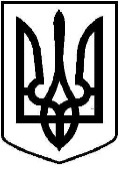 ЧОРТКІВСЬКА    МІСЬКА    РАДАВИКОНАВЧИЙ КОМІТЕТР І Ш Е Н Н Я04 квітня 2022 року 		                                                                             № 79Про демонтаж самовільно встановленої конструкції на фасаді будинку по вул. Степана Бандери, 28, м. ЧортківКеруючись ст.41 Закону України «Про регулювання містобудівної діяльності», ст.5 «Про охорону культурної спадщини», керуючись пп.3 п.«б» ч.1 ст.31 Закону України  «Про місцеве самоврядування в Україні», виконавчий комітет міської радиВИРІШИВ:1. Зобов’язати *** зупинити самочинне будівництво по вул. Степана Бандери, 28, м. Чортків, демонтувати самовільно встановлену конструкцію на фасаді будинку та привести зовнішній вигляд фасаду до попереднього стану у термін до 15.04.2022.2. У разі невиконання п.1 даного рішення постійній комісії з питань законності будівництва на території Чортківської міської територіальної громади скласти відповідний акт та звернутися до управління Державної архітектурно-будівельної інспекції у Тернопільській області, Тернопільського обласного центру охорони та наукових досліджень пам’яток культурної спадщини щодо зупинення самочинного будівництва по вул. Степана Бандери, 28, м. Чортків, та зобов’язання забудовника (власника) квартири демонтувати встановлену конструкцію на фасаді будинку та привести зовнішній вигляд фасаду до попереднього стану.3. Копію рішення направити управлінню Державної архітектурно-будівельної інспекції у Тернопільській області та Тернопільський обласний центр охорони та наукових досліджень пам’яток культурної спадщини, відділу архітектури та містобудівного кадастру управління комунального господарства, архітектури та капітального будівництва міської ради, ***.4. Контроль за виконанням даного рішення покласти на заступника міського голови з питань діяльності виконавчих органів міської ради Віктора ГУРИНА.Міський голова                                                    	           Володимир ШМАТЬКО